«Сыбайлас жемқорлыққа қарсы іс-қимыл жүргізу– баршамызға ортақ міндет» тақырыбы18- қазан 2023 жылы  мектебімізде   өндірістік жиналыс  болып өтті. Онда «Сыбайлас жемқорлыққа қарсы іс-қимыл жүргізу– баршамызға ортақ міндет» тақырыбы қозғалды. Мектеп  директоры    Жолдасова Дина Турсыновна   педагогикалық  әдеп,сыбайлас жемқорлық  туралы  және  жалпы ережелері  туралы   айтып мағлұмат  берді. Жемқорлыққа қарсы іс-қимыл туралы   қазақ тілі мен әдебиеті пәнінің мұғалімдері Козгуренова Гүлжан Сабденбаевна мен Орынтаева Жанар Айтбековна тоқталып өтті.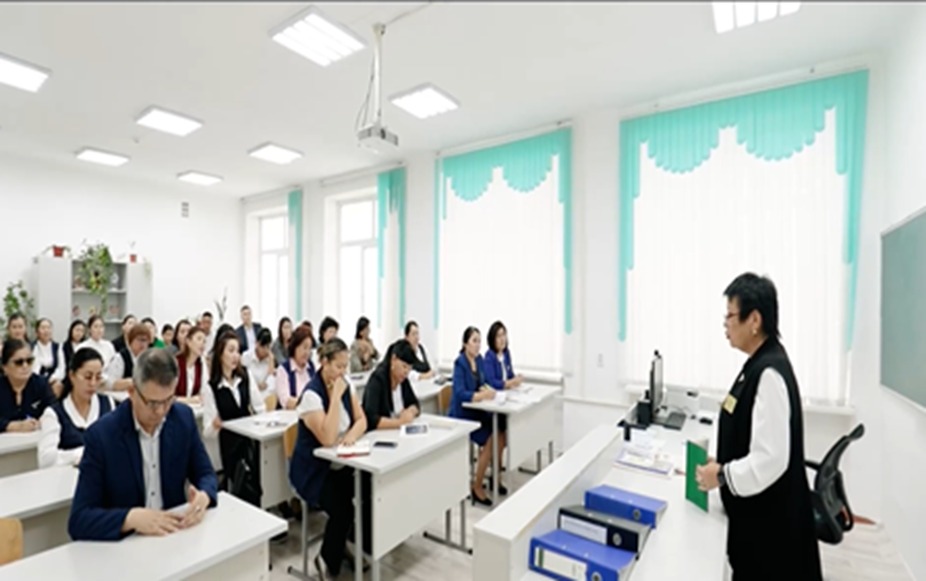 Тема " противодействие коррупции-общая задача для всех»18 октября 2023 года в нашей школе состоялось производственное собрание. На нем была затронута тема «Противодействие коррупции-общая задача для всех». Директор школы Жолдасова Дина Турсыновна рассказала о педагогической этике,о коррупции и общих правилах. О противодействии коррупции учителя казахского языка и литературы Козгуренова Гульжан Сабденбаевна и Орынтаева Жанар Айтбековна остановилась.